„თვითმმართველი ქალაქ რუსთავის 2012 წლის ადგილობრივი ბიუჯეტის დამტკიცების შესახებ“ თვითმმართველი ქალაქ რუსთავის საკრებულოს 2011 წლის 15 დეკემბრის № 125 დადგენილებაში ცვლილების შეტანის თაობაზე„ადგილობრივი თვითმმართველობის შესახებ“ საქართველოს ორგანული კანონის 22 -ე მუხლის პირველი პუნქტის „კ“ ქვეპუნქტის და „ნორმატიული აქტების შესახებ“ საქართველოს კანონის მე-20 მუხლის თანახმად, თვითმმართველი ქალაქი რუსთავის საკრებულო ადგენს,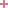 მუხლი 1მუხლი 1მუხლი 1„თვითმმართველი ქალაქ რუსთავის 2012 წლის ადგილობრივი ბიუჯეტის დამტკიცების შესახებ“ თვითმმართველი ქალაქ რუსთავის საკრებულოს 2011 წლის 15 დეკემბრის №125 დადგენილებაში (სსმ ,21.12.2011 , 190020020.35.160.016108) შევიდეს შემდეგი ცვლილებები:1. მე-2 მუხლის პირველი წინადადება ჩამოყალიბდეს შემდეგი რედაქციით:დამტკიცდეს თვითმმართველი ქალაქი რუსთავის 2012 წლის ადგილობრივი ბიუჯეტის ხარჯების ნაწილი 50 441.4 ათ. ლარის ოდენობით, მათ შორის (დანართი №1, 2, 4).“2. მე-2 მუხლის 1-ლი, მე-2, მე-4, მე-6 და მე-7 პუნქტები ჩამოყალიბდეს შემდეგი რედაქციით:„1.  შრომის ანაზღაურების მუხლი 3 398.1 ათ. ლარი (დანართი №4);“.„2.  საქონელი და მომსახურების მუხლი 8 771.6 ათ. ლარი (დანართი №1, 4);“;„4.  სუბსიდიების მუხლი 12 789.8 ათ. ლარი (დანართი №1, 4);“;„6.  სოციალური უზრუნველყოფის მუხლი 2 719.7 ათ. ლარი (დანართი №1, 4);“;„7.  სხვა ხარჯების მუხლი 6 253.6 ათ. ლარი (დანართი №1, 4);“.მუხლი 2მუხლი 2მუხლი 2დადგენილება ამოქმედდეს გამოქვეყნებისთანავე.დანართი 1თვითმმართველი ქალაქ რუსთავის 2012 წლის ბიუჯეტი                                                                                                                                                         ათ. ლარებიდანართი 2დანართი 2დანართი 2თვითმმართველი ქალაქ რუსთავის შემოსულობები და გადასახდელებიდანართი 3დანართი 3დანართი 3თვითმმართველი ქალაქ რუსთავის შემოსულობებიდანართი 4დანართი 4დანართი 4თვითმმართველი ქალაქ რუსთავის ხარჯებიდანართი 5დანართი 5დანართი 5ხარჯებისა და არაფინანსური აქტივების ფუნქციონალური კლასიფიკაცია                                                                                                                                                                 ათ.ლარებში